Koraci za prijavu na obavezne edukacije poljoprivrednika:Na obveznu edukaciju prijavljujete se putem linka:https://www.savjetodavna.hr/tecajevi/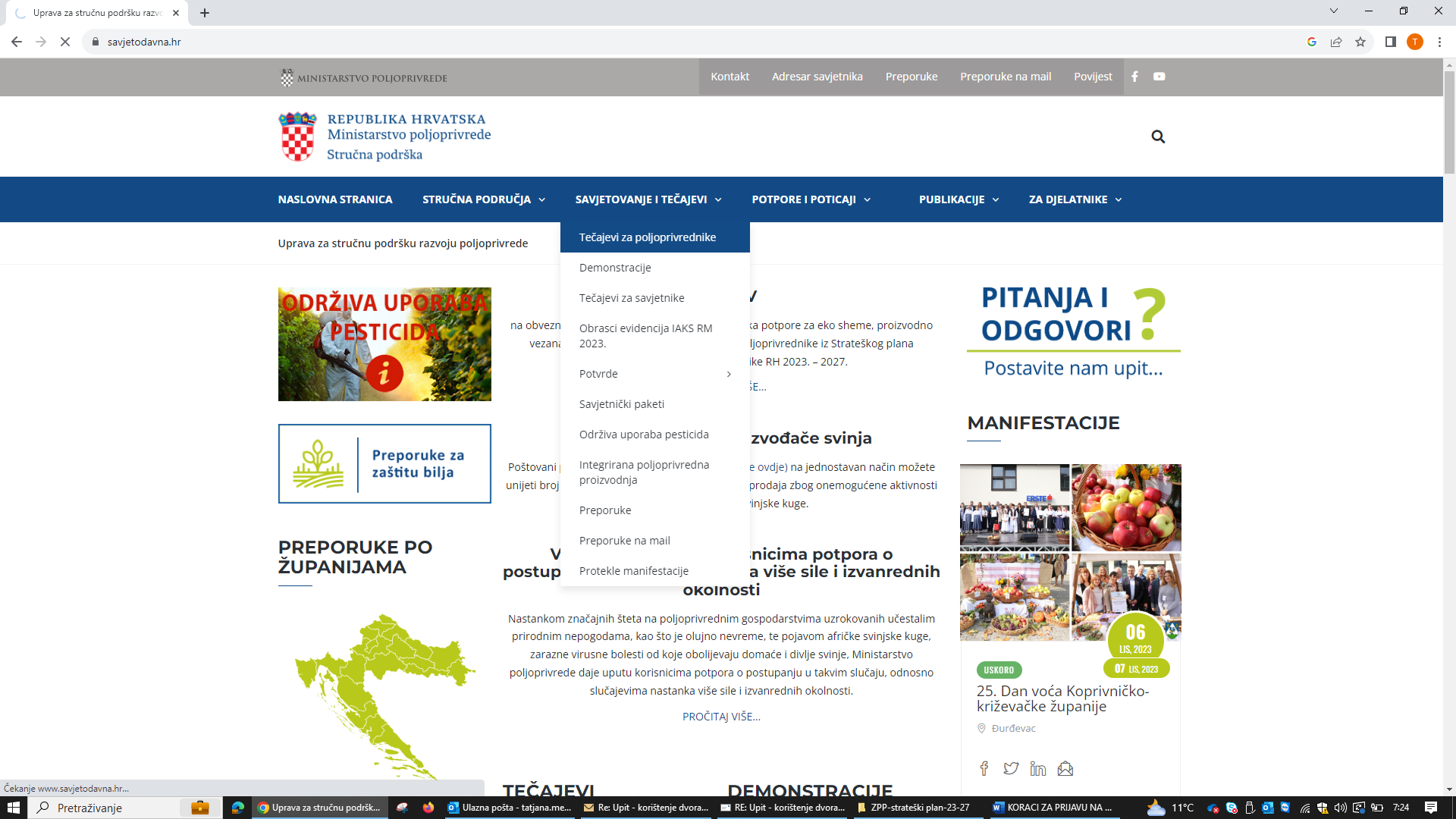 Nakon otvaranja kartice tečajeva možete pretraživati tečajeve po županiji, po mjesecima i prema vrsti tečaja. Tada će se otvoriti svi tečajevi u određenom mjesecu koji su najavljeni na području naše Županije.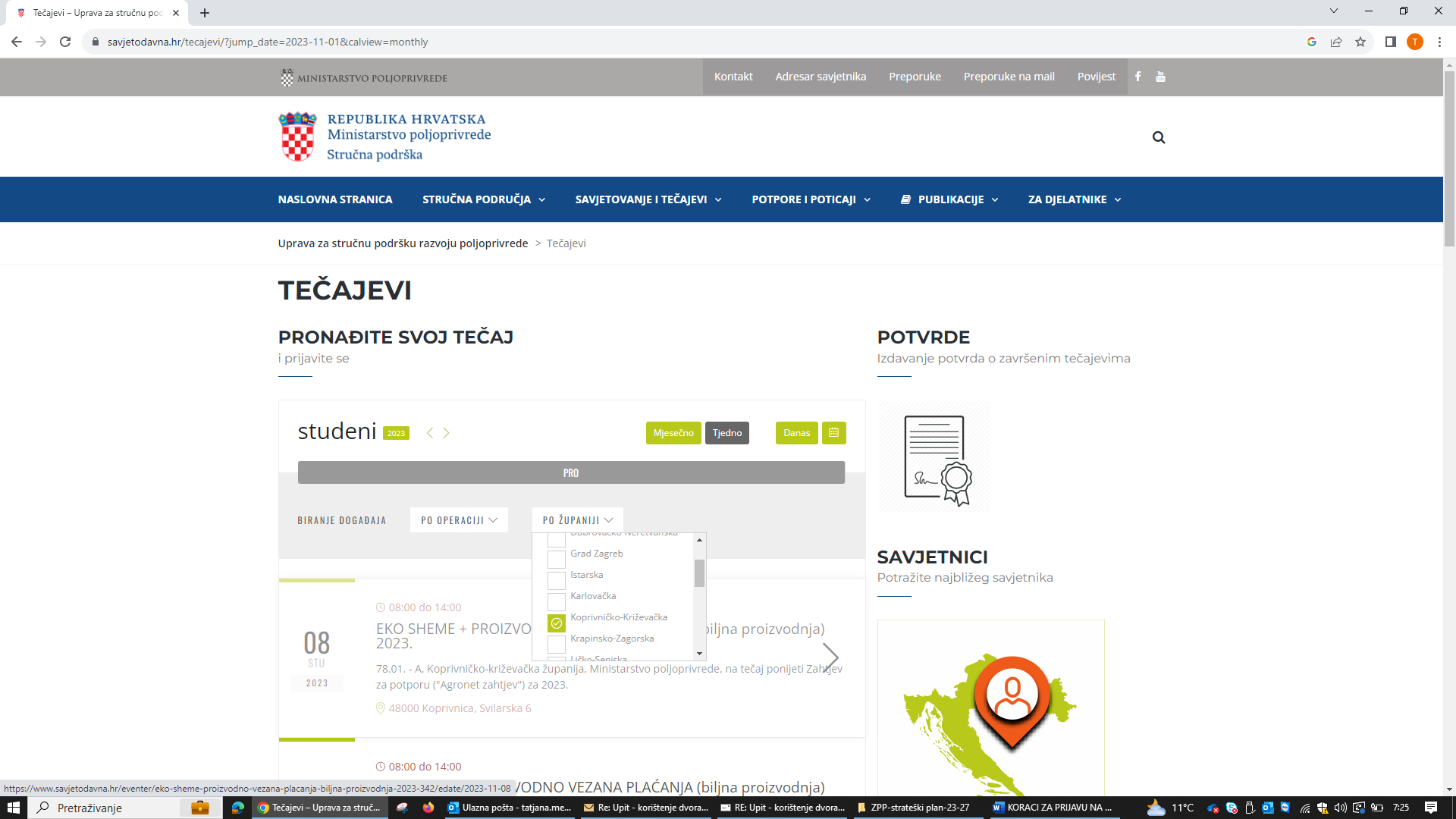 Nešto je sporiji postupak pretraživanja, ali pričekajte nakon izbora mjeseca i Županije gdje želite pohađati tečaj.Odaberete odgovarajući tečaj i prijavite se!Na tečaju može biti prisutan ili nositelj ili član obiteljskog gospodarstva.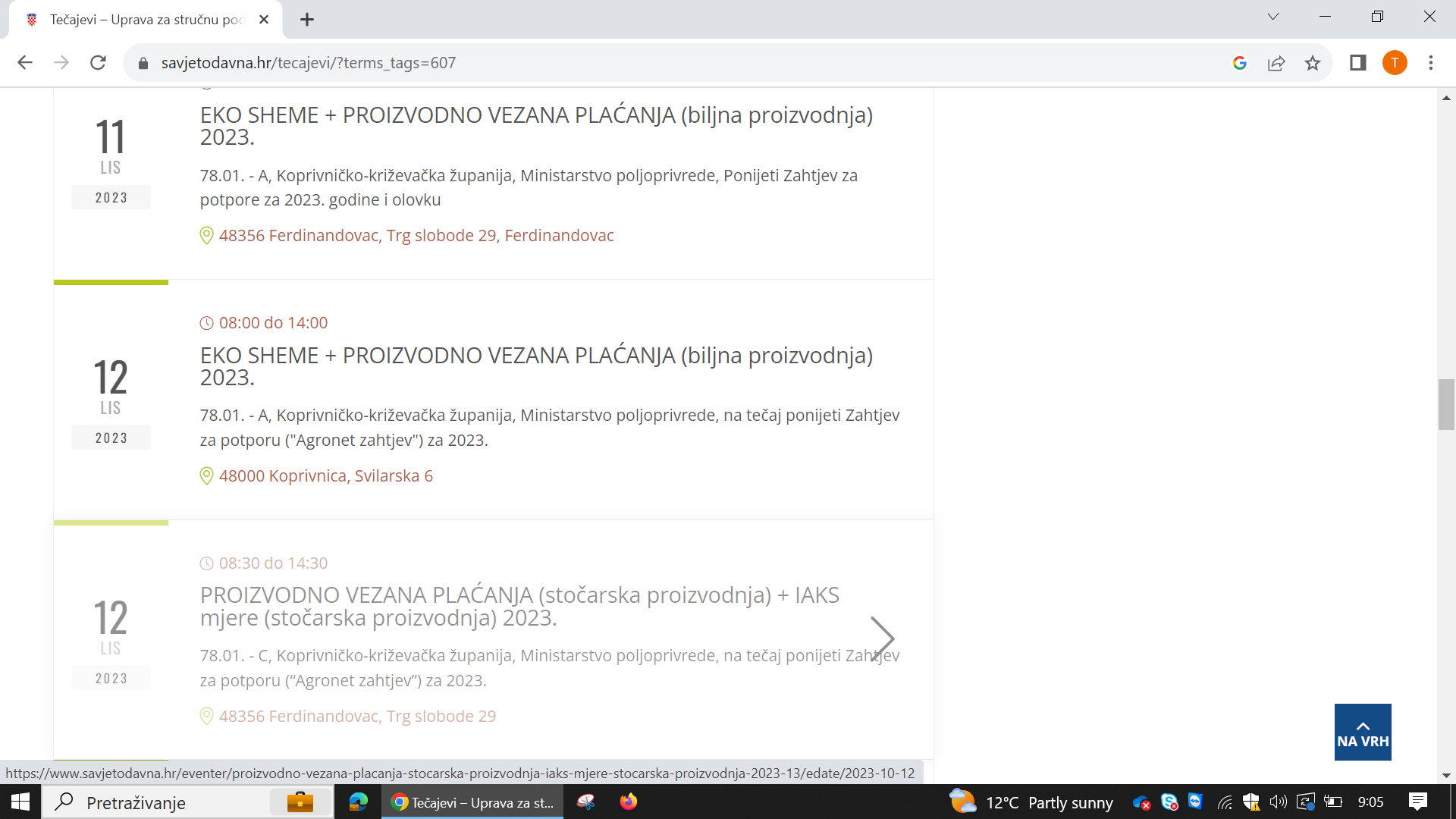 Mladi poljoprivrednici moraju pohađati tečaj za mlade samo ako su prvi puta podnijeli zahtjev za jedn od intervencija u 2023. godini:30.01. Dodatna potpora dohotku za mlade poljoprivrednike, 75.01. Uspostava mladih poljoprivrednika. Ti će se tečajevi održavati tijekom studenog i prosinca i bit će online (putem WEBINARA).PAZITE na koji tečaj ćete se prijaviti!Prema zatraženim plaćanjima na Zahtjevu za izravna plaćanja odaberite tečaj i koji trebate polaziti i prijavite se!Svi navedeni tečajevi su besplatni.